Richting knooppunt 83, met uw rug naar Naanhover Beemden gaat u linksaf, doorgaande weg naar links, en dan onder tunneltje door. Volg knooppunt 83Volg knooppunt 96Volg knooppunt 95Volg knooppunt 94 Volg knooppunt 92Volg knooppunt 90 Volg knooppunt 62Volg knooppunt 63 Volg knooppunt 98Volg knooppunt 22Volg knooppunt 37Volg knooppunt 36Volg knooppunt 88 Volg knooppunt 87 Volg knooppunt 24 Volg knooppunt 84 Terug bij vakantiewoning Naanhover Beemden. Aankomt knooppunt 84. 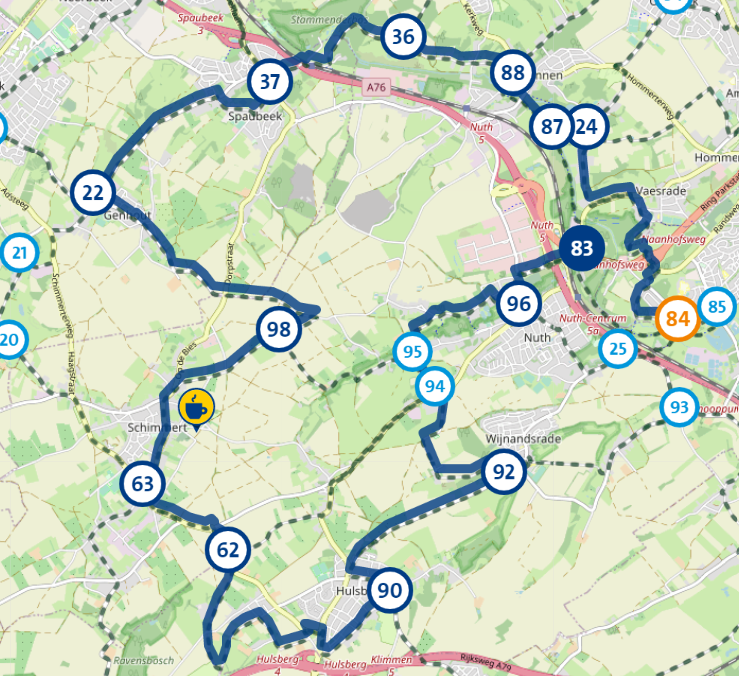 ©Op pad in BeekdaelenWij zijn niet aansprakelijk voor eventuele schade, en/of verlies van/aan uw eigendommen zoals telefoons e.dLaat een recensie achter op onze website of facebookpagina, zo help je ons samen onze kwaliteit te verbeteren. www.tedoeninbeekdaelen.jouwweb.nlvisitbeekdaelen@outlook.comFacebook : @ Op pad in Beekdaelen / Instagram: @ OppadinbeekdaelenFietsroute ‘Genieten op de trappers’ 31 KM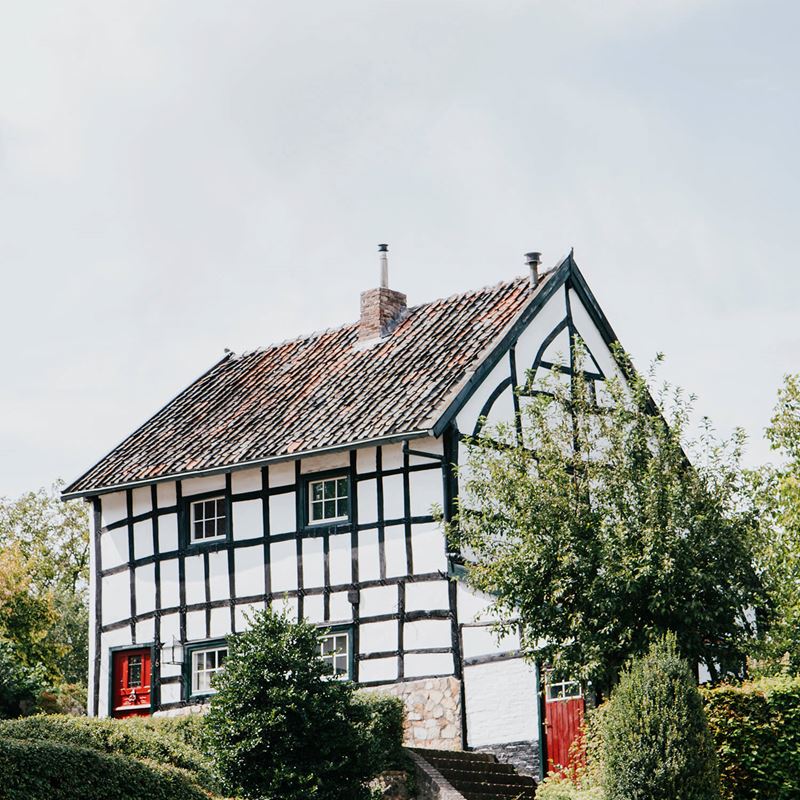 